Ακυρώνεται η θεατρική παράσταση του ΔΗΠΕΘΕ Ρούμελης «Ψέμα και πάλι ψέμα»Η παράσταση του ΔΗΠΕΘΕ Ρούμελης «Ψέμα και πάλι ψέμα» από τις θεατρικές ομάδες «Αριστοφάνης» και «Σκηνοβάτες», που ήταν προγραμματισμένη να ανέβει στο Δημοτικό Θέατρο Λαμίας από σήμερα Πέμπτη 3 Ιανουαρίου έως το Σάββατο 5 Ιανουαρίου, ακυρώνεται λόγω των καιρικών συνθηκών.Από το Γραφείο Τύπου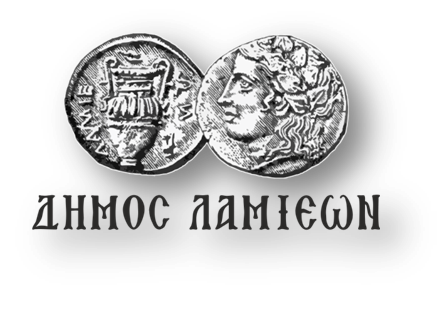           ΠΡΟΣ: ΜΜΕΔΗΜΟΣ ΛΑΜΙΕΩΝΓραφείο Τύπου& Επικοινωνίας                                 Λαμία, 3/1/2019